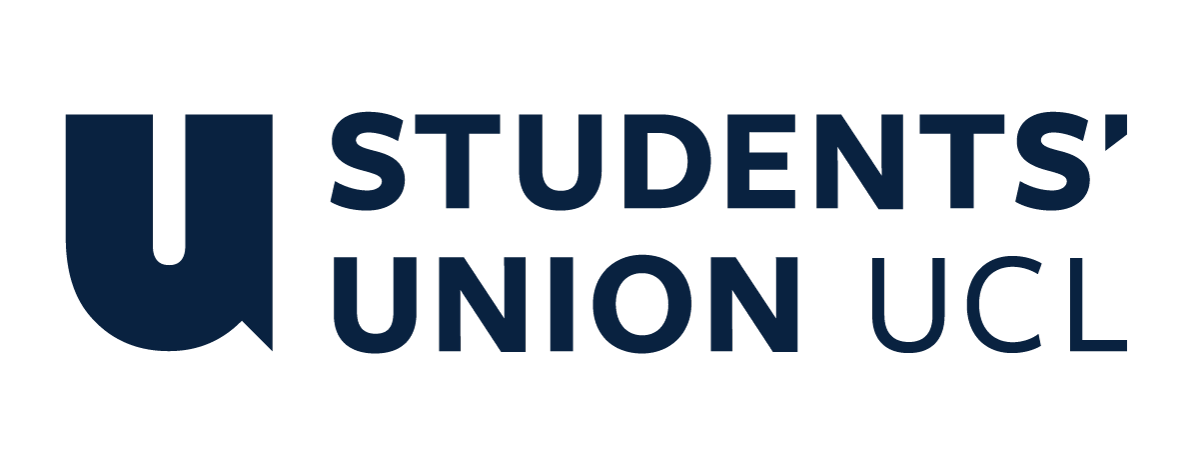 The constitution of the Students’ Union UCL Baseball ClubNameThe name of the society shall be the Students’ Union UCL Baseball Club.The society shall be affiliated to Students’ Union UCL.Statement of IntentThe constitution, regulations, management and conduct of the society shall abide by all Students’ Union UCL Policy, and shall be bound by the Students’ Union UCL Memorandum and Articles of Association and Byelaws, the Club and Society Regulations and the Club and Society Procedures and Guidance, laid out in “how to guides”.The club/society stresses that it abides by Students’ Union UCL Equal Opportunities Policies, and that club/society regulations pertaining to membership of the club/society or election to management of the club/society shall not contravene this policy.The Club and Society Regulations can be found at the following website: www.studentsunionucl.orgThe Society CommitteePresidentThe President’s primary role is laid out in section 5.7 of the Club and Society Regulations.TreasurerThe Treasurer’s primary role is laid out in section 5.8 of the Club and Society Regulations.Additional committee members Welfare Officer – this position will be a point of contact for all society members who want to seek help academically, professionally or personally. This position will undergo training from the Students’ UnionGeneral Manager – the position will be responsible for organising all training sessions and shall be primary point of contact in regards to team sheets, rosters.General Secretary – the position will be responsible for logging minutes of meetings, including the AGM and EGM. They will also be responsible for logging inventory, and ordering kit for any members who are interested in purchasing any.Events and Varsity Officer - this position will be responsible for organising events and socials for the society and promoting these to the members. They will also be responsible for organising details regarding the annual London Varsity Series which we partake in.Management of the club/society shall be vested in the club/society committee which shall endeavour to meet regularly during term time (excluding college reading weeks) to organise and evaluate the club/society activities.The committee members will perform the roles as described in section 5 of the Students’ Union UCL Club and Society Regulations.Committee members are elected to represent the interests and well-being of club/society members and are able to be held to account. If club/society members are not satisfied by the performance of their representative officers they may call for a motion of no-confidence in line with the Students’ Union UCL Club and Society Regulations.Terms, Aims and ObjectivesThe club/society shall hold the following as its aims and objectives.To be club where people who share a common interest in the sport of baseball, or are curious to learn more can gather and play/discuss the sport of baseballThe club/society shall strive to fulfil these aims and objectives in the course of the academic year as its commitment to its membership.The core activities of the society shall be:To promote the sport of baseball within University College London and LondonTo organise baseball training and regular fixtures for our members to participate inTo compete in the National University Baseball ChampionshipTo encourage participation amongst UCL students and to strive to increase membership and garner interests in Baseball. In addition, the club/society shall also strive to organise other activities for its members where possible:Work to create a sustainable league for Softball to exist within the city of London, in collaboration with other university baseball societiesRemain in constant conversation with members, and alert them of potential baseball related opportunities that may arise (e.g. the MLB London Series that took place this June between the Boston Red Sox and New York Yankees) This constitution shall be binding on the club/society officers and shall only be altered by consent of two-thirds majority of the full members present at a society general meeting. Activities Network Executive shall approve any such alterations.This constitution has been approved and accepted as the Constitution for the Students’ Union UCL Baseball Club. By signing this document the President and Treasurer have declared that they have read and abide by the Students’ Union UCL Clubs and Societies Regulations.President name ___John Pollard____ 	Treasurer name __Dong Chan Kwon__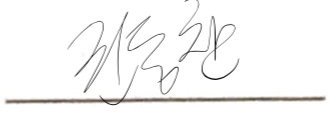 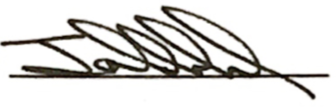 President signature 	Treasurer signature 